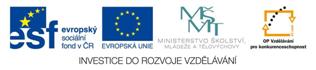 Vlastnosti látek a jejich přeměny - pracovní listKe každé uvedené vlastnosti doplň dvě látky, které mají tuto vlastnost výrazně odlišnou:Hledáme údaje v tabulkách:Zkus odpovědět na tyto otázky:1. Které z látek uvedených v tabulce jsou při teplotě  500°C  a) pevné: b) kapalné: 	 c) plynné: 2. V polárních oblastech ( teploty pod – 40°C ) se používají lihové teploměry místo rtuťových.    Vysvětli proč.tvrdostbarvaskupenstvívůně a zápachleskhrubost povrchu tepelná vodivostelektrická vodivosthustotakujnostpružnostzvuková vodivostteplota táníteplota varurozpustnost ve voděkyselost a zásaditostlátkahustotakg/mteplota tání°Cteplota varu°Cvzhled(skupenství)kyslíkolovouhlíkvoda HOrtuťkuch.sůl NaClhliníklíh ( ethanol)